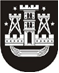 KLAIPĖDOS MIESTO SAVIVALDYBĖS TARYBASPRENDIMASDĖL KLAIPĖDOS MIESTO SAVIVALDYBĖS TARYBOS KOMITETŲ SUDĖČIŲPATVIRTINIMO2015 m. gegužės 7 d. Nr. T2-85KlaipėdaVadovaudamasi Lietuvos Respublikos vietos savivaldos įstatymo 14 straipsnio 2 dalimi ir 16 straipsnio 2 dalies 6 punktu, Klaipėdos miesto savivaldybės taryba nusprendžia:1. Patvirtinti Klaipėdos miesto savivaldybės tarybos komitetų narių vardinį sąrašą:1.1. Finansų ir ekonomikos komitetas: Rimantas Taraškevičius, Artūras Šulcas, Judita Simonavičiūtė, Aleksandr Michailov, Arūnas Barbšys, Viačeslav Titov; 1.2. Miesto plėtros ir strateginio planavimo komitetas: Simonas Gentvilas,  Algirdas Grublys, Vygantas Vareikis, Valdemaras Anužis, Aldona Staponkienė, Laisvūnas Kavaliauskas;1.3. Miesto ūkio ir aplinkosaugos komitetas: Audrius Vaišvila, Vidmantas Plečkaitis, Lilija Petraitienė, Vladimir Vlasov, Tomas Meškinis, Ligita Girskienė; 1.4. Sveikatos ir socialinių reikalų komitetas: Jolanta Skrabulienė, Artūras Razbadauskas, Saulius Liekis, Alina Velykienė, Jonas Sąlyga, Alfonsas Vildžiūnas;1.5. Kultūros, švietimo ir sporto komitetas: Arvydas Cesiulis, Lina Skrupskelienė, Vytautas Čepas, Tatjana Fedotova, Rimantas Didžiokas, Nina Puteikienė.  2. Skelbti šį sprendimą Klaipėdos miesto savivaldybės interneto svetainėje.Savivaldybės merasVytautas Grubliauskas